VSTUPNÍ KARTA/NEW EMPLOYEE FORM*Nehodící se skrtněte/Delete as appropriateJméno/First name:   Příjmení/Surname: Rodné příjmení/Family name:    Stav/Marital status: Titul/Title:    Místo narození/Place of birth: Počet dětí/No. of children (applies to women):  Státní občanství/Nationality: Datum narození/Date of birth    Rodné číslo/Personal identification number in CZ Číslo pasu (cizinci)/Passport number (foreign nationals): Kontaktní spojení/Contact informationTel/mobil-Tel.no./mobile: E-mail: Adresa trvalého bydliště/Permanent address: PSČ/Post code: Adresa přechodného bydliště /Temporary stay address in CZ PSČ/Post code Zdravotní pojišťovna v ČR/ Health insurance in CZ * cizinci viz Manuál o zaměstnávání cizinců/see Foreign Employees ManualPředcházející zaměstnavatel/Previous employer: Adresa/Address: Další pracovní poměr  ano/  ne*  Another employment   yes/  no*Název zaměstnavatele/Name of employer: Adresa/Address: Dohoda o provedení práce/ Dohoda o pracovní činnosti  ano/  ne*Agreement to complete a job/ Agreement to perform work  yes/  no*Druh činnosti/ Type of activity : Název zaměstnavatele/ Name of employer: Adresa/ Address: OSVČ  ano/  ne*  Self-employed person  yes/  no*Datum od/From: Druh činnosti/Type of activity: Použivatel důchodu  ano/  ne* Pensioner  yes/  no*Druh důchodu/Type of pension: Přiznán od/From: Číslo rozhodnutí/Decision number: * Vyplňujete-li tento údaj, je třeba jej doložit dokladem / Please submit a proof of pensionStudent  ano/  ne* Student  yes/  no*:Název školy/Name of school: Adresa/Address: * Vyplňujete-li tento údaj, je třeba jej doložit dokladem / Please submit a proof of student statusZaměstnání v zahraničí  ano/  ne* Employment abroad  yes/  no*:Zaměstnavatel/Employer: Adresa/Address: PSČ/Post code:  Stát/State: Cizozemské číslo pojištění/Foreign insurance number: * Vyplňujete-li tento údaj, je třeba jej doložit dokladem o tomto pojištění/ Please submit a proof of insurance* cizinci viz Manuál o zaměstnávání cizinců/see Foreign Employees ManualZaměstnanec souhlasí s vyplácením mzdy na účet:Employee agrees with the payment of wages to the account:Číslo bankovního účtu/Bank account number: Peněžní ústav/Bank institution:  CIZINCI/FOREIGN NATIONALS:*IBAN: SWIFT CODE: Address of bank  * cizinci viz Manuál o zaměstnávání cizinců/see Foreign Employees ManualDalší údaje o cizinci nebo českém občanovi žijícího v zahraničí v dohodě neuvedené:Other information about foreign or Czech citizen living abroad which are not included in this agreement:Číslo dokladu prokazujícího totožnost/ Identity card number: Typ dokladu/ Type of identity card: (I – průkaz totožnosti; P – pas; D – řidičský průkaz; O – ostatní)(I- ID card, P – passport, D – driving licence, O – other)Stát, který doklad vydal/ Country which issued the document: Stát daňové rezidence/ State of tax residence: Číslo daňové identifikace ve státě daňové rezidence/ Tax identification number in state of tax residence: Typ daňové identifikace/ Tax ID type: (daňový identifikátor používaný v zemi daňové rezidence: např. R – rodné číslo; D – daňové identifikační číslo; S – číslo sociálního pojištění; J – jiné)(tax identifier used in country of the tax residence. R- birth number, D – TIN, S – number of social insurance, J - other)Čestně prohlašuji, že veškeré údaje, která jsem uvedl/a jsou pravdivé a při jakékoliv změně budu neprodleně informovat svého zaměstnavatele.Zároveň svým podpisem dávám souhlas s použití mnou výše uvedených osobních údajů ke zpracování mzdové a personální agendy FSV UK.I solemnly declare to have provided correct information and to promptly inform the employer in regards to any changed circumstances.I approve the use of the above data for personnel and salary purposes of the FSV UK.Dne/Date: 						Podpis/Signature:Univerzita KarlovaFakulta sociálních vědFaculty of Social Sciences, Charles UniversitySmetanovo nábř. 6, 110 01  Praha 1telefon: 222 112 249, 222 112 245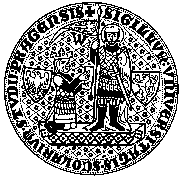 